EXHIBITSExhibit 1	MGB’s 2014 Presentation to J.P. Morgan Exhibit 2	Statement of WorkExhibit 3	ICA’s Deficient Response to Statement of Work Exhibit 4	Recently Implemented DoNsExhibit 5	Health Policy Commission’s October 2021 Slides: Provider Price Variation Exhibit 6	Aerial MapExhibit 7	CHIA Analysis – Community Hospital Reliance on Outpatient RevenueEXHIBIT 1MGB’s 2014 Presentation to J.P. MorganPartners HealthCare System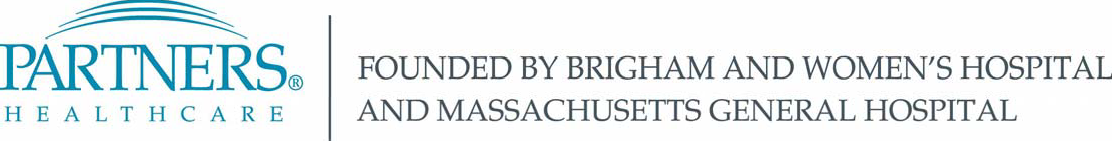 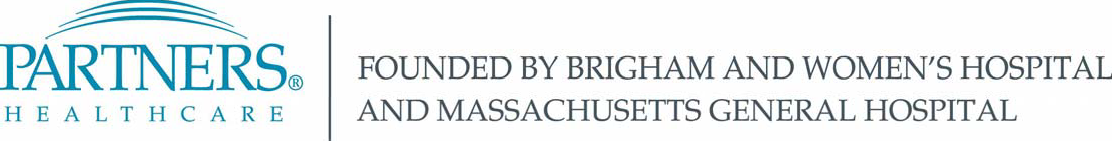 Gary L. Gottlieb, M.D.President and Chief Executive OfficerPeter K. MarkellExecutive Vice President for Administration and Finance, Chief Financial Officer and TreasurerJ.P. Morgan Healthcare Conference January 13, 2014Partners HealthCare OverviewBrigham and Women’s Hospital	Massachusetts General HospitalFounded 1832	Founded 1811Total Operating RevenueInpatient DischargesLives Under Management$10.3 Billion165,800760,000Licensed BedsPhysiciansEmployees (FTEs)Clinical TrialsClinical & Research Fellows and Residents4,0506,66043,3001,6504,300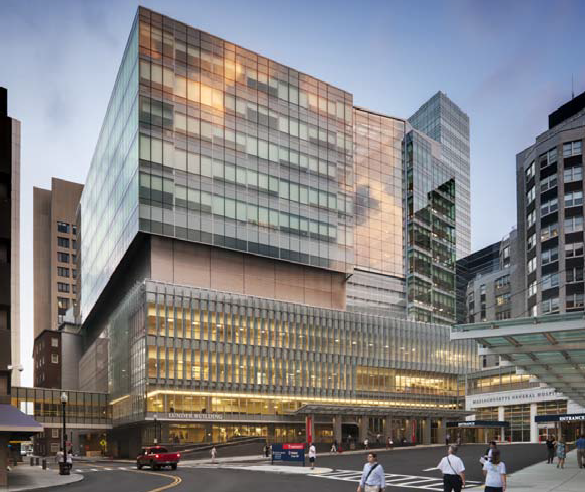 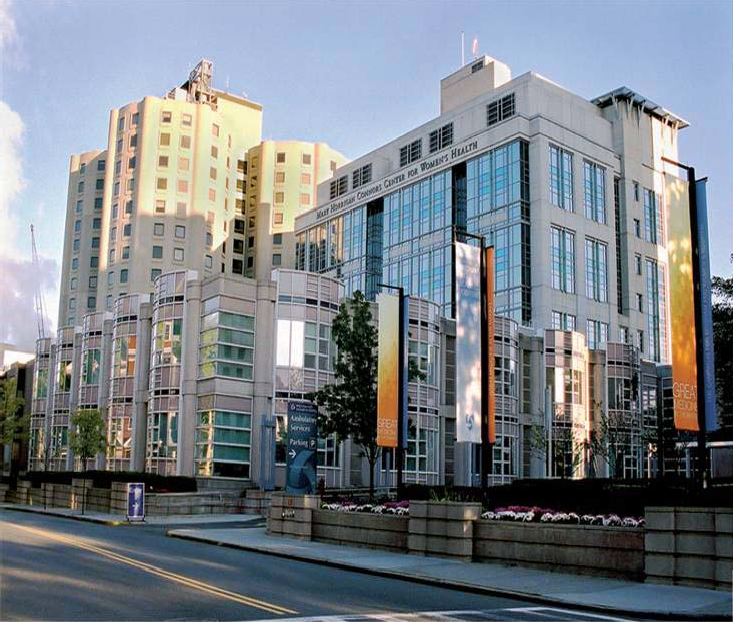 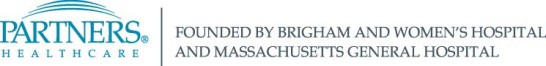 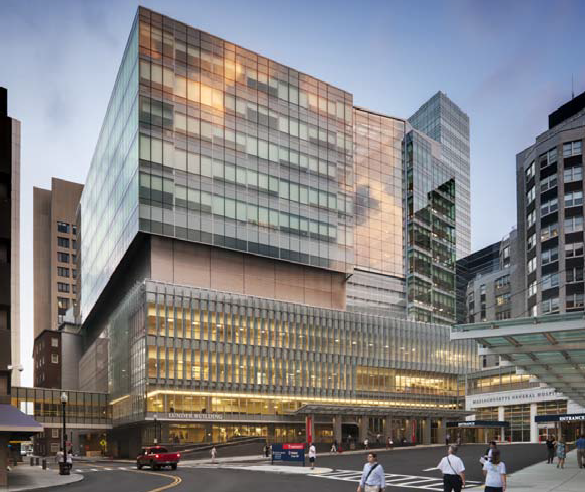 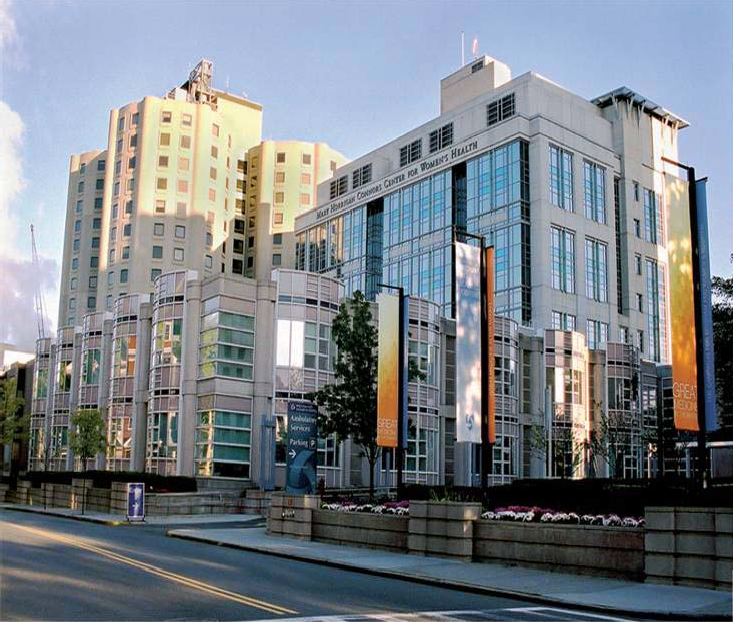 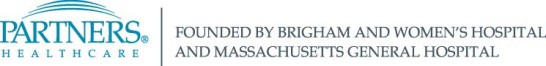 3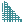 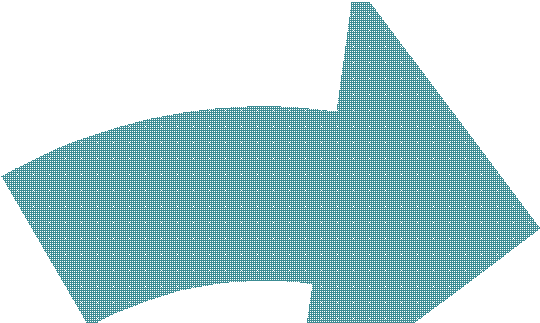 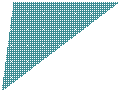 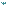 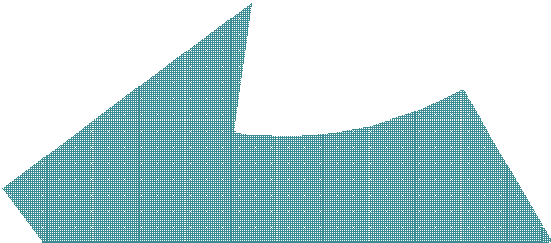 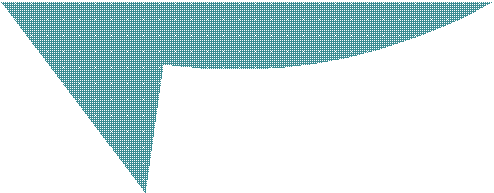 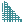 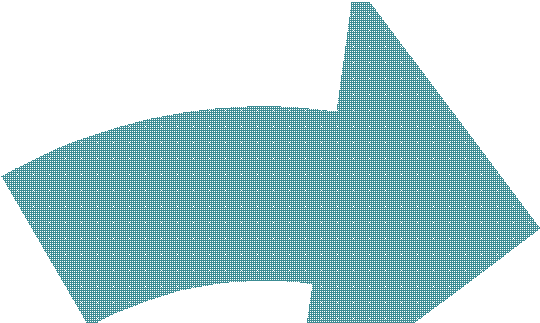 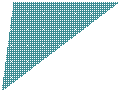 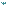 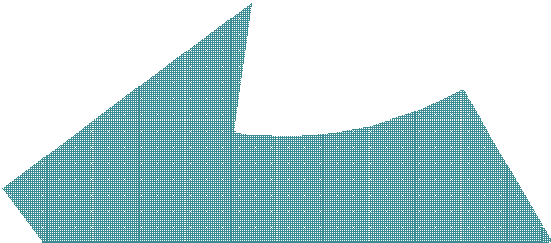 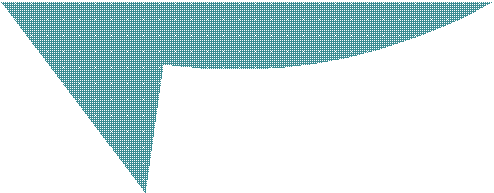 Partners Eastern Massachusetts network is comprised of hospitals, physician groups and clinical affiliates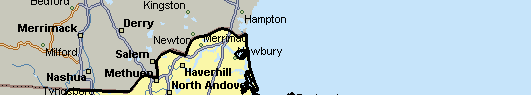 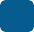 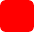 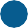 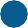 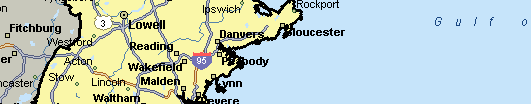 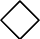 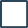 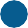 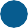 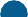 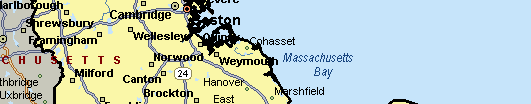 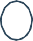 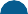 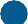 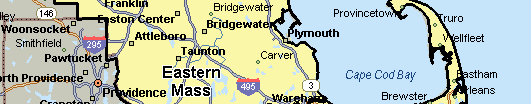 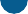 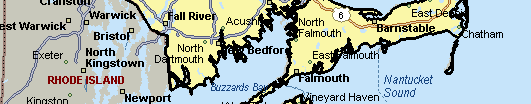 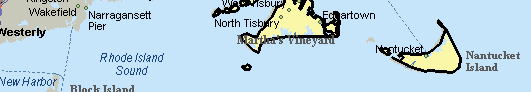 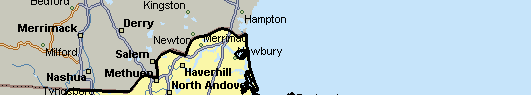 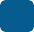 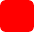 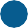 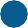 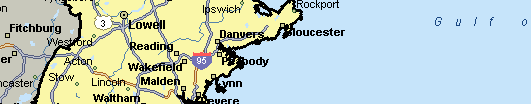 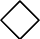 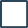 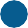 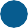 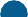 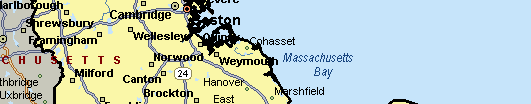 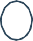 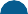 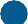 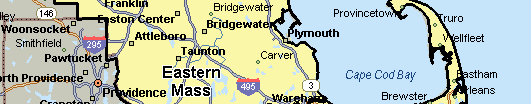 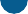 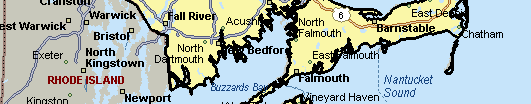 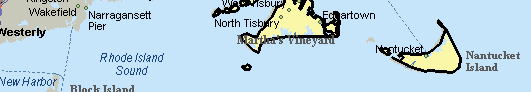 Owned Hospitals and PCHI Members Clinical AffiliatesHospitalAmbulatory care center (ACC) Primary care practice (PCP)Notes:Hospitals include rehabilitation and psychiatric sitesACC sites include primary care, specialty services, outpatient rehabilitation and mental health servicesOnly large adult PCP group locations are shown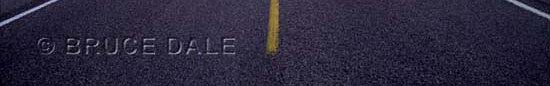 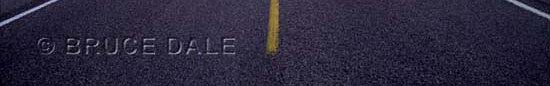 Partners HealthCare’s strategyFour Pillars of Mission:Patient Care, Discovery, Teaching and CommunityInvest in improving communityPartners Strategy: Care RedesignInvestment in Care Redesign− Population Health Management− Specialty conditions / episodesPartners eCare (IT)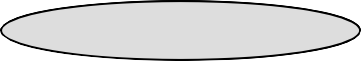 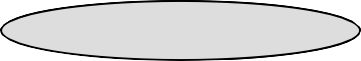 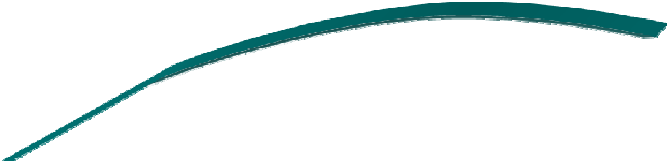 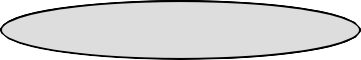 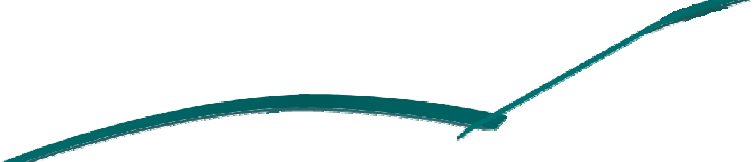 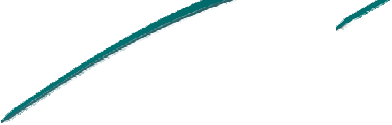 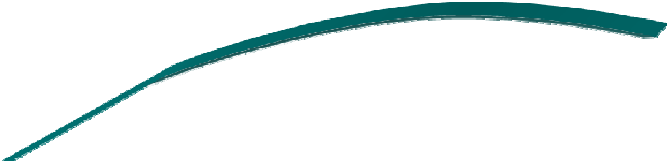 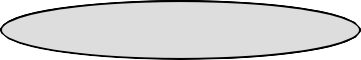 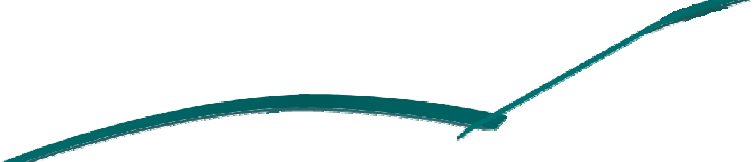 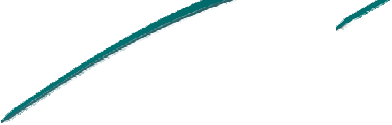 Partners Strategy: Patient AffordabilityCost reduction across system (Exceeded three year $300M goal)Create efficiencies while maintaining qualityShare targets and best practices across the systemDetermine benchmarks$1.6$1.4$1.2$1.0$0.8$0.6$0.4$0.257%50%All Other Sponsors Industry/Corporate FoundationsNon-Profit Other Federal ARRANIH$0.02007	2013Note: Revenue includes Research Activity, Other Science; excludes accruals and P&L adjustments.14New grants to support translation of early stage discoveries into commercially viable products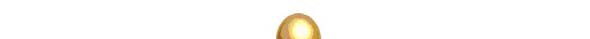 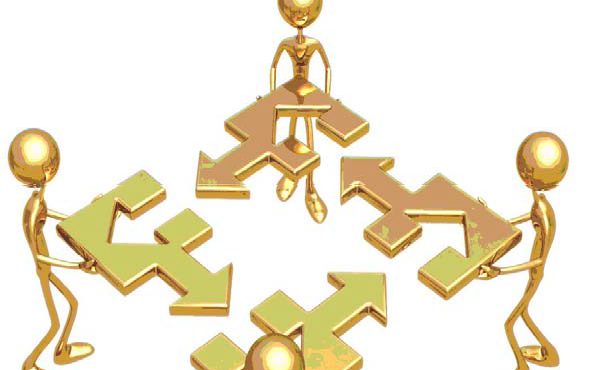 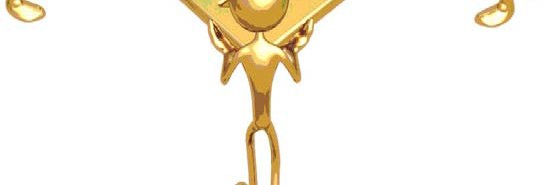 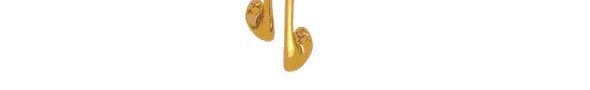 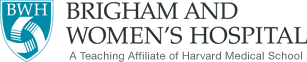 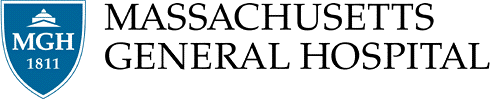 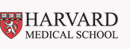 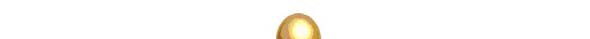 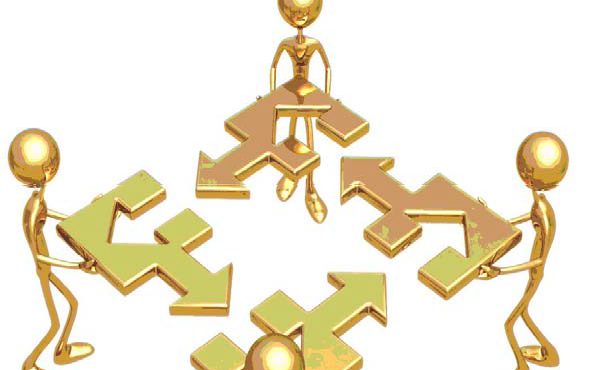 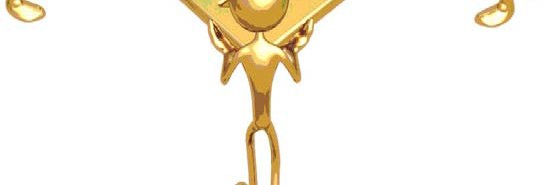 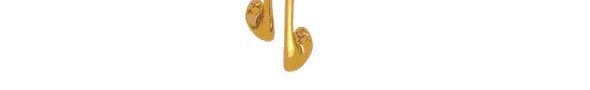 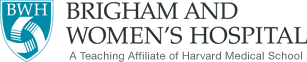 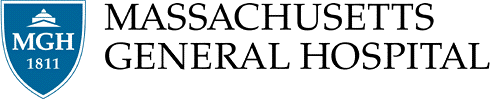 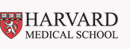 The NIH Centers for Accelerated Innovations: Trans- Partners NIH Grant - NHLBI U54Drug DiscoveryDevices	DiagnosticsResearch IT15PHS Population Management NetworkProviders tightly integratedHospitals - mergers, joint venturesMDs - employed, leasedTake risk for total medical expenseDevelopment Goals:Manage Eastern Mass livesPCP investment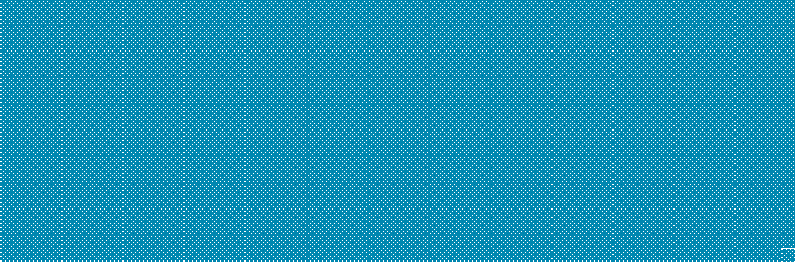 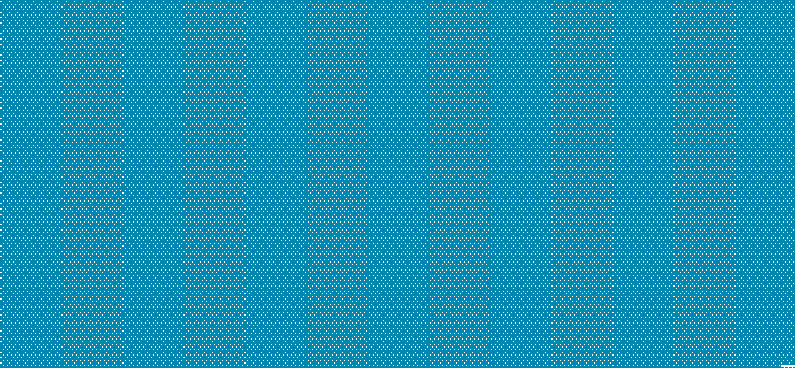 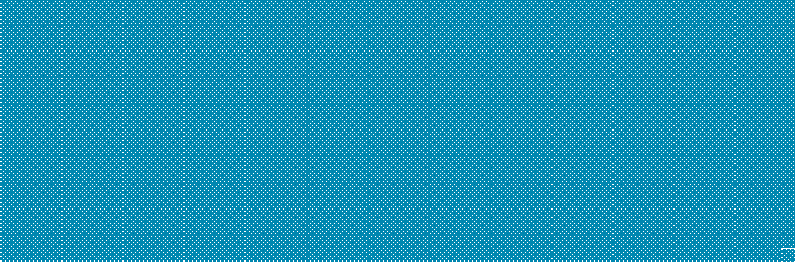 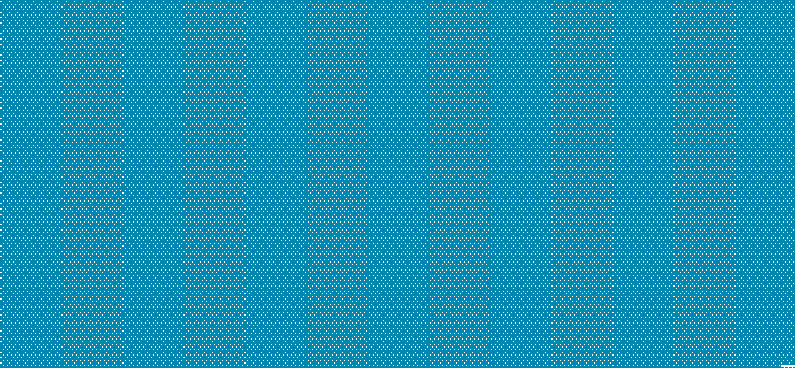 Highly Effective Population Management Network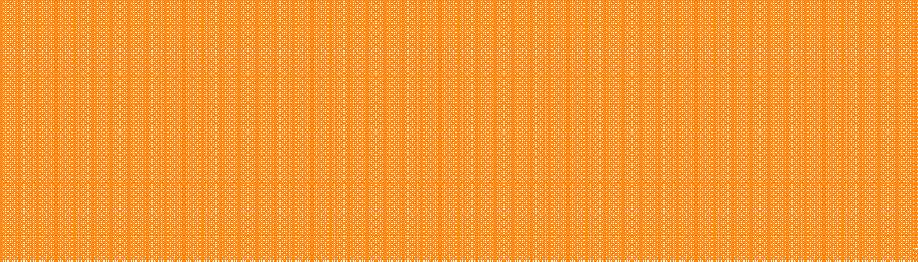 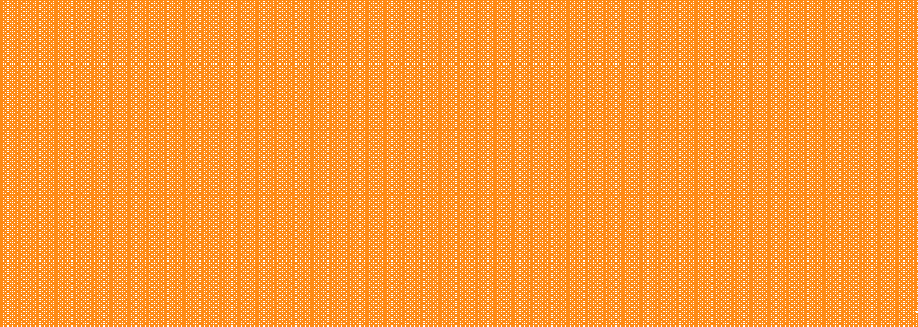 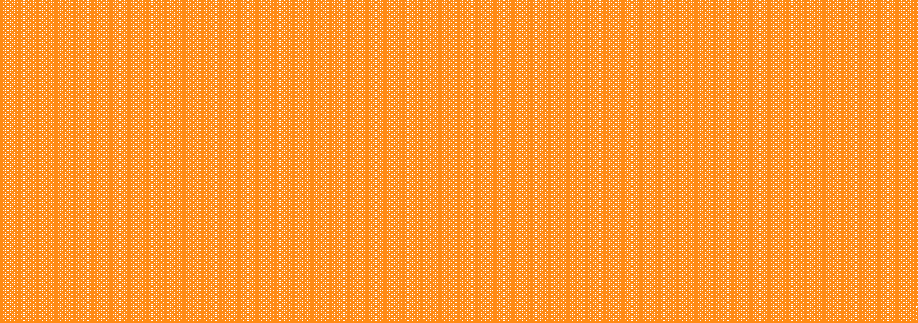 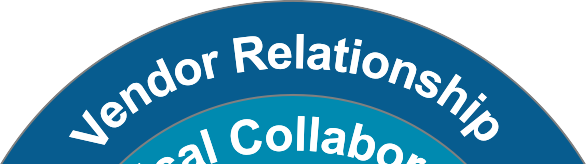 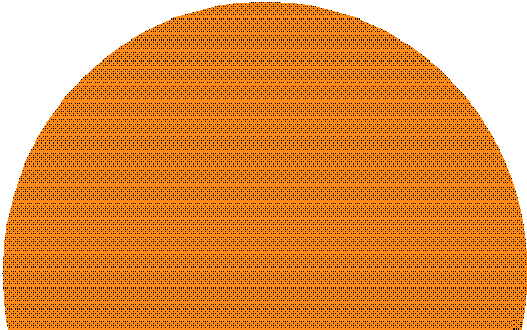 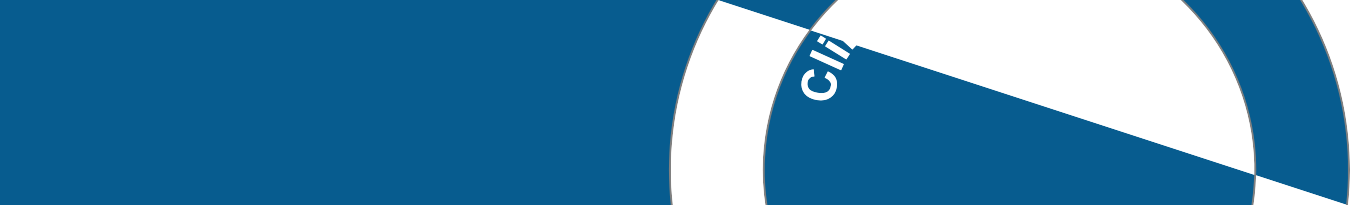 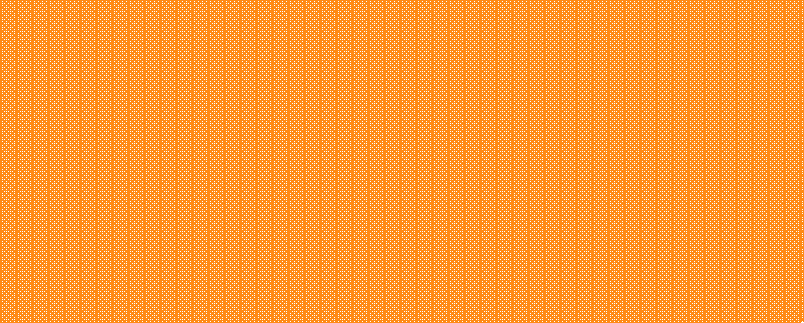 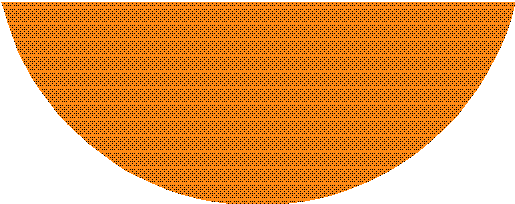 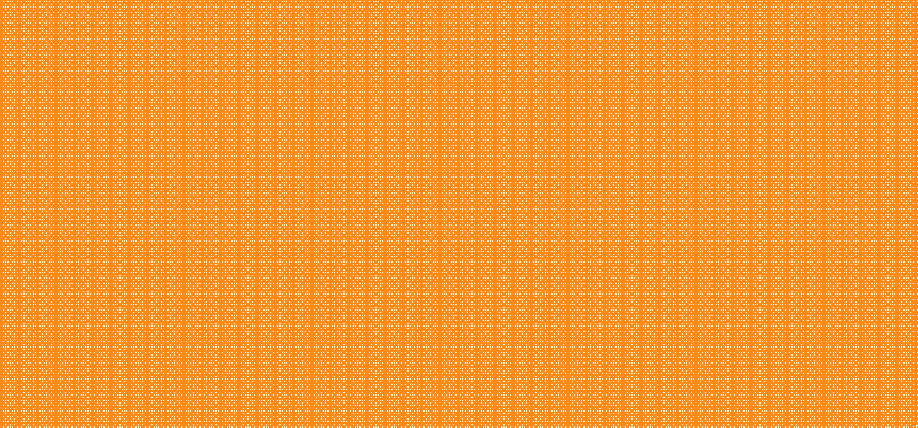 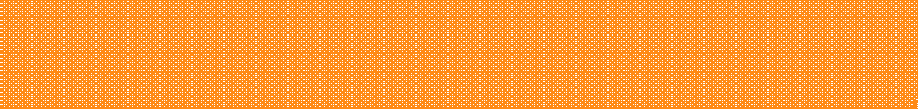 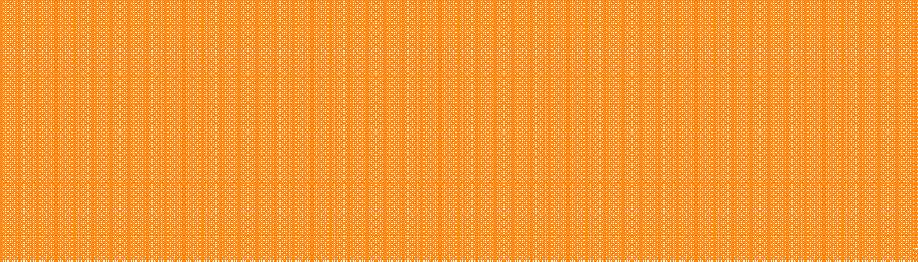 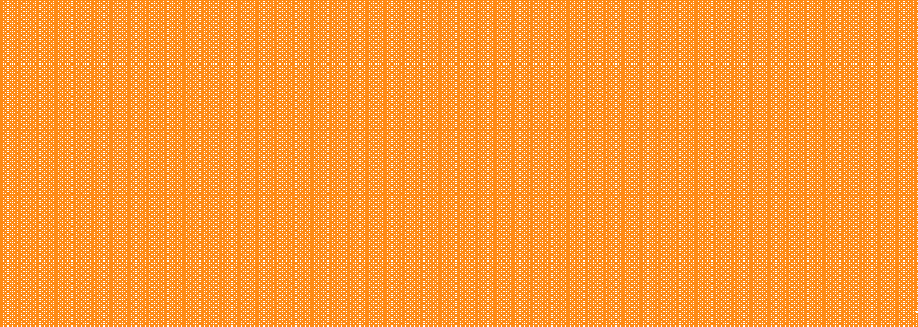 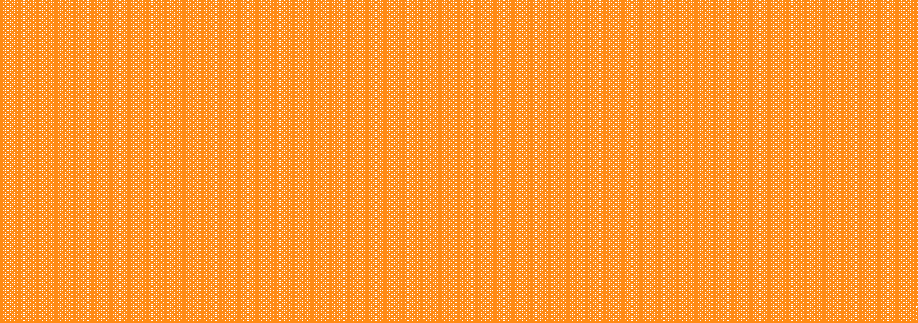 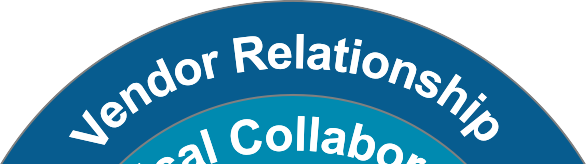 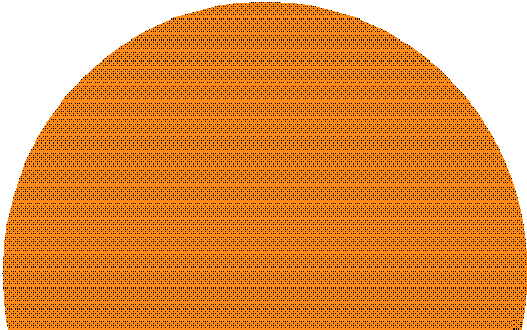 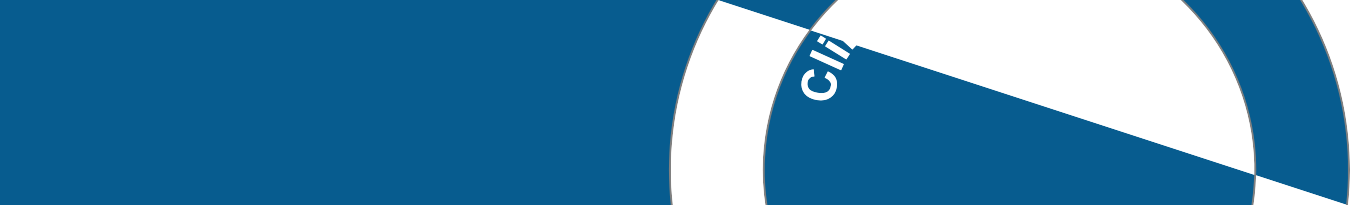 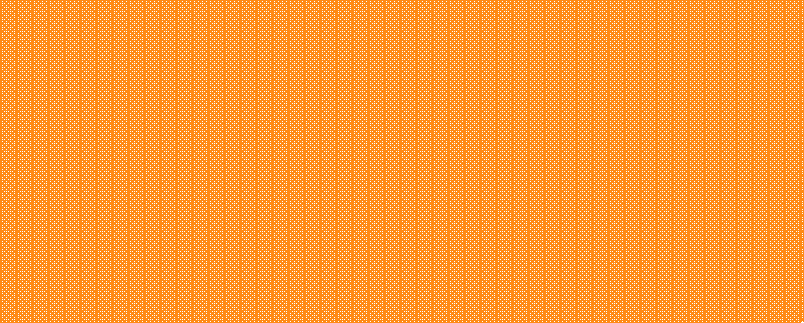 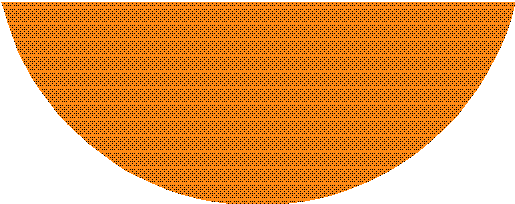 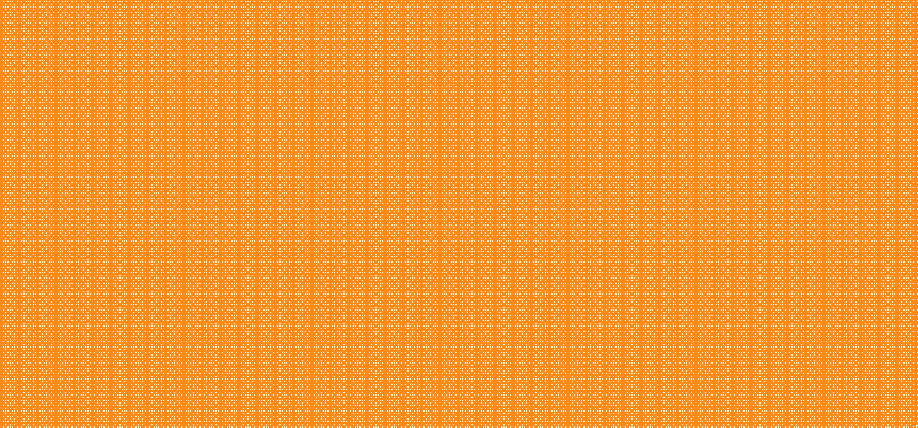 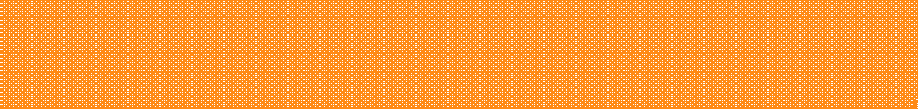 16Evolving contracting strategy and insurance models to keep pace with changing marketCollaborate with insurers to align incentives through shared risk contracts and implement joint medical management programsEvaluating increasing risk to optimize return on population health management investmentCapitalize on population health management efforts for primary care populationExpand PCPs in contractDevelop insurance product for commercial marketsIntegrate medical management with Partners providers to achieve more cost effective care1NHP, a managed care organization with approximately 264,400 members, joined Partners on October 1, 2012.19Partners HealthCare and Neighborhood Health Plan share a unified objective to better integrate medical managementNHP will offer a continuum of insurance productsthat integrate care for its members, optimize provider relationships, and differentiate product offerings and customer serviceMedicaidCommercialMedicare1Neighborhood Health Plan, a managed care organization with approximately 264,400 members, joined Partners on October 1, 2012.Partners share of Eastern Massachusetts inpatient discharges has been relatively stable over the past five years25.0%20.0%22.0%	22.0%21.5%	21.6%	21.5%Partners15.0%10.0%5.0%0.0%10.8%	10.8%	10.5%	10.7%	10.7%9.3%	9.6%	9.4%	9.6%	9.4%6.0%	5.9%4.8%	4.8%	4.6%2.9%	3.1%	3.1%	3.1%	3.1%2.6%	2.6%	2.9%	3.2%	3.2%2007	2008	2009	2010	2011Steward CareGroupBoston Medical CenterLahey TuftsSource: Inpatient Case Mix Database (Massachusetts Center for Health Information and Analysis) excludes normal newborns. Partners includes all acute care hospitals and Dana Farber Cancer Institute.Steward includes Carney, Good Samaritan, Holy Family, Merrimack Valley, Nashoba, Norwood, St. Anne’s and St. Elizabeth’s. CareGroup includes BIDMC, BIDMC Needham, Mount Auburn and Baptist.21Regional and national referrals are a growing source of higher acuity volumeClinical affiliations throughout New England, nationally and internationally draw higher acuity cases to Brigham and Women’s Hospital and Massachusetts General HospitalCMI 4.54.03.5Other New England11%5%3.0Other US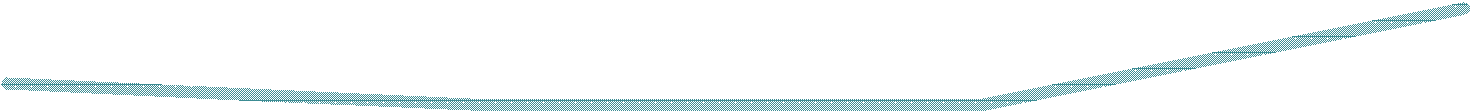 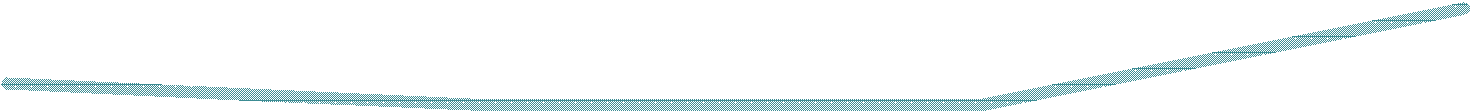 2.54%MA2.0FY10Q4	FY11Q4	FY12Q4	FY13TDCase Mix Index is a measure of acuity.22	22Care efficiency drives decline in acuity-adjusted Length of StaySince FY04, acuity, as measured by Case Mix Index (CMI), has increased 18.0% and 11.6%, for the academic medical centers and community hospitals, respectivelyAdjusting for this rise in CMI, practice changes effecting greater throughput have lowered Case Mix Adjusted Length of Stay over the same period by (10.4%) and (13.5%) for the academic medical centers and community hospitals, respectively6.56.05.55.0.4.03.53.02.52.01.5LOSCMI Adj ALOS	ALOS	CMI3.53.0.2.01.51.0CMI6.56.05.55.04.54.03.53.02.52.01.5LOSCMI Adj ALOS	ALOS	CMI3.53.02.52.01.51.0CMI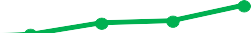 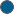 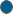 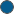 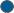 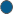 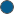 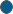 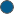 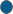 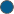 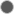 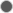 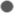 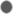 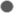 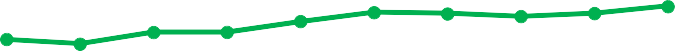 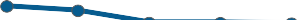 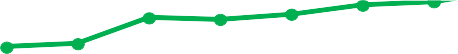 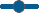 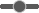 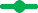 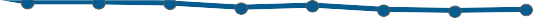 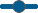 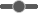 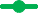 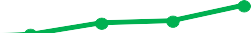 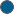 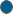 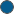 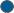 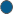 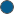 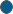 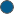 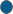 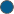 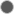 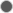 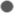 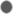 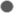 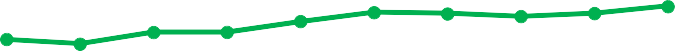 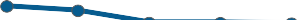 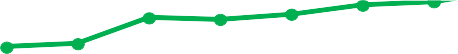 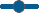 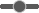 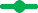 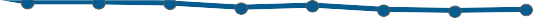 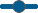 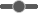 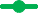 (1 ) Academic medical centers = Brigham and Women’s Hospital and Massachusetts General Hospital. CMI Adj. ALOS: Discharge days divided by Case Mix Adjusted Discharges (CMI * discharges)(2) Community Hospitals = Faulkner, North Shore and Newton-Wellesley hospitals23Bending the cost curve at Partners acute care hospitals$7,200FY13 vs. FY12: $90 million improvement over recent trend$7,0383.9%Lower unit of cost : $132$6,450$6,519$6,774$6,906$6,274$5,700$5,916FY09	FY10	FY11	FY12	FY13Actual Cost/adj CMAD	FY10-FY12 trend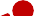 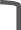 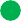 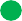 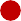 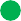 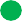 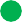 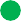 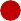 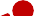 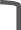 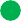 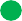 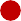 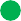 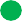 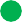 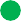 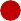 Lower unit cost trend in FY13		$132 x Acute Hospital Adjusted CMADS	x		.685kFY13 Improvement over trend	$ 90 million24Key financial performance indicators$900$800$700Operating Cash Flow	Operating Cash Flow Margin (R)$712.2$827.0$788.110.0%9.0%8.0%$600$500$400$300$200$100$0$569.6$627.27.0%6.0%5.0%4.0%3.0%2.0%1.0%0.0%FY09	FY10	FY11	FY12	FY13Unrestricted Cash and Days Cash on Hand$ in millions. FY12 excludes asset impairment charge of $114M. FY13 excludes Medicare clawback charge of $79M. Unrestricted Cash includes unrestricted portion of unrealized gains on investments carried at cost.25FY14-FY18 Capital Spending Capacity$1,800$1,600Uncommitted Capital Requests Committed CapitalCapital Capacity @ 2.5% MarginFY14-FY18Committed Capital Requests: $4.5B*Uncommitted Capital Requests: $2.3B$1,400$1,200$1,000$800$600$400$200$0FY11	FY12	FY13	FY14	FY15	FY16	FY17	FY18Capital spending is subject to maintenance of key financial performance targets26Partners Capital Investments FY14-FY18: $6.8 BillionData Center, Enterprise Data WarehousePartners eCare (integrated revenue and clinical management system); Network Investments: Hallmark/NSMC, South Shore, Ambulatory Care StrategyStrategic Initiatives$1,544M 23%IT$406M 6%Infrastructure/ Renovations/ Equipment$3,047M 45Routine maintenance, Partners administrative space consolidation, North ShoreBrigham and Women’s Hospital new research & clinical building and various other facility investmentsClinical/ Research Investments$1,763M 26%Medical Center Facility Investment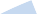 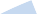 27EXHIBIT 2Statement of WorkMass General Brigham Independent Cost Analysis for Determination of Need Proposed ProjectsDRAFT 6-15-2021BackgroundMass General Brigham (MGB) has filed 3 Determination of Need (DoN) applications for which a separate Independent Cost Analysis (ICA) is being required for each of the projects to assess whether the projects will be consistent with the health care cost containment goals of Massachusetts.The three projects are:The ICA is being conducted to provide an independent analysis at the direction of the Determination of Need (DoN) program. The Applicant is paying for the analyst’s service, but the analyst does not represent the Applicant.This analysis will be done at the statewide health care system level with conclusions made about both short and long term (5-10 years) impacts.As part of the ICA, the Department of Public Health (DPH) expects that the analyst will evaluate the Application closely and solicit data from the Applicant as necessary and should identify any data gaps or inconsistencies in the data or in the Applications, to be addressed as they arise throughout the analytic process.In the final ICA report, the analyst should clearly identify where any assumptions were made. Where the Applicant is making any claims in the Application that are necessary for the analyst’s work, the analyst should seek to verify that such claims are reasonable (e.g., based on research or past performance by the1Applicant). The report should be certified by the analyst in their professional capacity. The analyst will include as appendices the data sources and methodologies used in the ICA.Below are delineated the larger issues to be addressed for each of the projects through the ICA, followed by issues specific to each project that will inform the analysis of these issues.Elements of the ICABelow is a minimum of what each ICA should include. The analyst may include additional analysis to document the potential impact on health care spending and market functioning in Massachusetts. Before finalizing the questions, DPH staff will meet with the selected analyst to ensure the questions meet the primary goals of each ICA. These questions are aligned with the state cost containment goals and elements/factors reviewed by HPC and CHIA related to cost containment.The main elements to be considered by this analysis for each of the projects are:Price/CompetitionUtilization/Capacity Price /Competition (P)Data show price is the major driver of health care costs and health care cost growth. MGB providers currently command some of the highest prices in the Commonwealth and have the highest market share overall.Issues/Questions to be Addressed:P1) How will each Project change utilization at higher versus lower priced providers, and what will be the subsequent impact on health care price/spending for commercial and public payers?P2) How will each Project change price levels for the Applicant’s relevant services, and what will be the subsequent impact on health care price/spending for commercial and public payers?P3) How will each Project impact the Applicant’s relevant market share for services and its negotiating leverage, and what will be the subsequent impact on health care price/spending for commercial and public payers?For the two projects addressing inpatient capacity (Faulkner and Tower projects), the Applicant asserts that the MGB currently accounts for 19% of discharges (market share) in the CommonwealthConduct analyses of market share in relevant marketsProject changes to market share as result of the project and potential impact to prices and health care spendingEvaluate any other impacts on price and competition, including the impact of any clinician/staffing recruitment plans, as available.2Utilization/Capacity (U)Each of the projects adds net new capacity, which can impact cost. Areas for analysis include:U1) Test utilization vs potential cost - for basis of cost impact of utilization, evaluate the Applicant’s calculation for need (inpatient beds/imaging units/ORs) in the region of proposed project, including:Documenting current service availability in the project regionCurrent population/demographics in the regionExpected changes in the populations/demographicsSpecifically, independent analysis of current and potential utilization of the services and shifts from existing providers (Applicant and competing) and subsequent cost impacts, addressing:Patient Profile indices including:Demographics (race, ethnicity, region, SES)Commercial vs Public payerCurrent MGB patients vs patients of other providersAcuity levels of patientsHow does above compare to the broader populations of the regionDemographics (race, ethnicity, region, SES)Commercial vs Public payerU2) Evaluate potential shifts in utilization of services by the patient population, including addressing specifically changes from lower cost to higher cost services/providers/provider systems or vice versa.U3) Evaluate access to the project services by MassHealth ACO participants and individuals in subsidized insurance products through the Health Connector Authority (“ConnectorCare products”).U4) Evaluate the potential for supply-driven demand versus existing demand Overarching questions to be addressed (O)O1) If cost increases, who bears the change in cost – payers, patients, employers? O2) If savings realized, who benefits from savings – payers, patients, employers?3Project-specific questionsBelow are examples of additional specific areas of inquiry for each project that will generally inform the high-level questions above. The anticipated impacts of these projects will be addressed using available data sources, including past performance.Project-specific questions for Faulkner ProjectAnalyze the price impact of net new Faulkner (BWFH) inpatient beds and associated staffingDelineate differential impact if physicians receive academic or community rates.For each of the following service lines, to what extent will volume at BWFH represent new volume, volume shifting from current MGB facilities, versus a shift in volume from other providers, taking into account expected demographic changes and existing service capacity at MGB and other regional providers? What is the projected impact on cost?EndoscopyInpatientPayer mix and the impact on cost to the systemWhat is the current distribution of Commercial (distinguishing ConnectorCare from unsubsidized)/Medicaid/Medicare mix for the Applicant as a whole for the new volume that is expected?What is the projected future distribution of Commercial/Medicaid/Medicare mix?Project changes to market share as a result of the project and potential impact to prices and health care spendingProject-specific questions for MGH Tower ProjectWhat will the cost impact be from changes in price e.g., addition of net new private rooms?Payer mixWhat is the current distribution of Commercial (distinguishing ConnectorCare from unsubsidized)/Medicaid/Medicare mix for the Applicant as a whole, and for the new volume that is expected?What is the projected future distribution of Commercial/Medicaid/Medicare mix?For each of the following service lines / areas, to what extent will volume generated at MGH be new volume, a shift from current MGB facilities, versus a shift in volume from other providers, taking into account expected demographic changes and existing service capacity at MGB and other regional providers?SurgeryInpatientImagingAssess the impact on utilization of the project’s increased imaging capacity including specifically:Do the projections take into account MGB’s presently operational imaging capacity?4Do the volume projections for need include MGB’s projected shifts in care from inpatient to ASC/outpatient as stated in DoN applications for which the holder has approval that are not fully implemented yet?What is the estimated downstream impact of proposed project’s new imaging volume on surgery and inpatient volume?Project-specific questions for Clinics ProjectThe application states the Ambulatory Surgical Center (ASC) rates at these locations will be 25% less than MGB’s community hospital facility rates for comparable procedures. The analysis will test this assertion, taking into consideration:Contract rate for a free-standing ASCDifferential between potential physician rates to be used for the ASCphysiciansTo what extent does projected volume at the clinics represent new volume,, volume shifting from current MGB providers, versus a shift in volume from other providers, taking into account expected demographic changes and existing service capacity at MGB and other regional providers?The Applicant asserts that with the new availability of services at outpatient clinics, utilization will shift from inpatient or hospital-based to outpatient facilities. Analyze the following:How much care is shifting from MGB inpatient sites to MGB clinicsShift from non-MGB hospital-based providers to MGB clinicsShift from other outpatient sites to MGB clinicsWhat are the cost implications of all shifts (short term and long term)?How will the overall price of these ASCs compare with existing providers in the region and how would any change in price be anticipated to impact Massachusetts health care cost containment goals (factoring in potential shifts identified in questions 2 and 3)?The Applicant asserts that the current Patient Panel of MGB in the Proposed Project communities (market share) is 50%Conduct analyses of market share in relevant marketsProject changes to market share as result of the projects and potential impact to prices and health care spending.Payer mixWhat is the current distribution of Commercial (distinguishing ConnectorCare from unsubsidized)/Medicaid/Medicare mix for the Applicant as a whole, and for the new volume that is expected?What is the projected future distribution of Commercial/Medicaid/Medicare mix?Analyze net impact of the Proposed Project on the region’s current labor market pool, particularly the cost of labor, a contributor to overall healthcare costs.PhysiciansMid-levelNursesTechnologists and other professionals (e.g., Radiology, PT)3782\0001\797465.v15EXHIBIT 3ICA’s Deficient Response to Statement of WorkExamples of Procedural & Substantive Deficiencies in ICA’s Response to DPH’S Multi-Site SOWDuty to Analyze: DPH instructed CRA that it “may include additional analysis to document the potential impact on health care spending and market functioning in Massachusetts”.An independent consultant has a duty to examine relevant information, including reliable information in the public domain and as provided by parties of record. This duty is heightened when contradictory information is well documented, as was here, and particularly where such contradictions have the Applicant as its main source and where they have been reported by the AGO (as well as parties of record).The three MBG ICAs share one SOW containing both common components as well as unique questions specific to each application, evidence of the inherent interconnectedness of MGB’s three pending DoN applications, as recognized in the AGO report and the HPC’s comments on the ICA released on January 25, 2022. ICAs conducted by the Consultant unfortunately are not considered in tandem.Duty to Consider Research and Past Performance: Per DPH, where the Applicant is making any claims in the Application that are necessary for the analyst’s work, “the analyst should seek to verify that such claims are reasonable (e.g., based on research or past performance”).Past performance: This was not analyzed in the ICA in even though comparable examples and other highly relevant information was available for analysist:MGB’s continued expansion of Foxborough ACC1, and MGB’s many recent imaging projects at their Newton Wellesley Hospital, MGPO Waltham, and MGPO Somerville locations were not considered2.By using 2018 APCD data without adjustment, the Consultant’s analysis excludes the addition of a Shield MRI at University campus in 2019, the Surgery Center of Shrewsbury being fully operational with 9 licensed ORs in August 2020, the licensing of 3 ORs at the Natick Surgery Center in September 2020, and UMMH’s increased market share in many service lines.Research:The Consultant applied antitrust economic theory to evaluate what it deemed to be a mere local market entry situation. The Consultant did not1 See UMMH Comments Note [36])2 See UMMH Comments Note 14; Exhibit 4.1clarify that health care economists, as well as some government regulators, would review this differently. The limited antitrust analysis is particularly concerning in light of MGB’s own use of the broadly defined Eastern Massachusetts to describe its activities, the use of the AGO of that same market measure and MGB’s well-documented dominant market power and thus its capacity to influence payers across markets3.Research reviewed by the Consultant is sometimes not presented in a balanced way with the intent to support the Consultant’s assumptions and conclusions; research that would support the opposite or different conclusions often is not cited or is discounted out of hand even if it appears to prove an important point. Research is sometimes reviewed with no conclusions drawn and is sometimes stale4.Physician Data:The Consultant was supposed to consider the: “Differential between potential physician rates to be used for the ASC physicians”. Per CHIA healthcare, cost for physicians went up by 4.3% between 2018 and 2019, exceeding the cost benchmark by 1.2% percentage points. Physician services/rates are an essential part of any DoN review of any clinic application regardless of whether it is also a categorical DoN for ASC and/or imaging.5 Thus, DPH is required to review physician service impacts, including the impacts of community physicians who contract with Payers with MGB. Although it did so for the Faulkner ICA, the Consultant did not here.Patient Panel Need:CRA was instructed by DPH to “evaluate the Applicant’s calculation for need (… imaging units/ORs)” in the region of the Proposed Project, “including: Documenting current service availability in the project region”. In other words, to analyze capacity constraints generally and at MGB. Despite DPH’s request and MGB’s admission (“as we pointed out in the Application, Mass General Brigham’s decision to include these imaging modalities at the Project Sites was not based primarily on a system-wide capacity analysis”6), CRA did not examine Applicant’s specific need for the Proposed Project based on the Application and3 As discussed in the UMass TTG April 14 public comments, MGB can leverage its market dominance to cross traditional geographic boundaries in a predatory manner that will destabilize safety net and community providers, e.g. by tying its new facilities to its must-have Boston hospitals The Proposed Project may lead to cross market price effects due to MGB’s increased leverage in statewide payer contracts.4 See UMMH Comments, Note 44.5 The DPH capital expenditure threshold for clinics provides for 2022: “For all other expenditures and acquisitions by or for health care facilities, other than hospitals - $2,084,490”6 See MGB response to DPH Question 10(a).2based on MGB’s vast new stable of implemented and in process7 DoN approvals for imaging equipment and ORs.8DPH requested of Consultant: “To what extent does projected volume at the clinics represent new volume, volume shifting from current MGB providers, versus a shift in volume from other providers, taking into account expected demographic changes and existing service capacity at MGB and other regional providers?” (emphasis added). As described in the UMMH Comments, the Consultant accepted MGB assumptions as provided, including inflated patient panel assumptions not grounded in reality, and also adopted additional questionable assumptions, without the proper vetting and analysis it was charged by DPH and the AGO to undertake.The Consultant also ignored the recent community health needs assessment undertaken by MGB which information showed residents of the Westborough service area are largely satisfied with their access to care, making clear that MGB’s decision to build a clinic centered in the midst of some of the wealthiest towns in Central Mass was not due to compelling community need9.3782\0001\799286.37 The Consultant reviewed 2018 CHIA data. The Application uses 2019 scans, and equipment was put into use in 2020, so the data analyzed does not account for all of the new equipment located nearby the ACCs. The Consultant could have could have asked for selective reporting or recent data.8 See [Note 43, Exhibit 4].9 MGB’s survey gave respondents 17 options to choose from as Strengths of their Community, and the number 2 most cited strength was “Accessible Medical Services” – which was selected by almost 70% of this group of community-representative respondents, ranking it as the region’s number 2 asset. And in MGB’s response to DPH Question 27(c), MGB includes a chart demonstrating that Westborough CHNA did not identify a need for access to services or care in contract to the other two proposed sites.3EXHIBIT 4Recently Implemented DoNsMGB's Listed Approved and Pending DoN ProjectsTable represents the number of incremental new services and the volume anticipated by MGBDoN pending projects and applications | Mass.gov*This DoN application includes 1 PET/MRI units and 2 PET/CT units; for illustration purposes they have been combined with MRIs and CTs3782\0001\799235.1EXHIBIT 5Health Policy Commission’s October 2021 Slides: Provider Price VariationPlenty of price variation in Massachusetts too (1/2)I Outpatient prices relative to Medicare, by provider I300%250%DOUBUMliDICAA£"S W.YMOfT200%  ---(	----------=-= .	-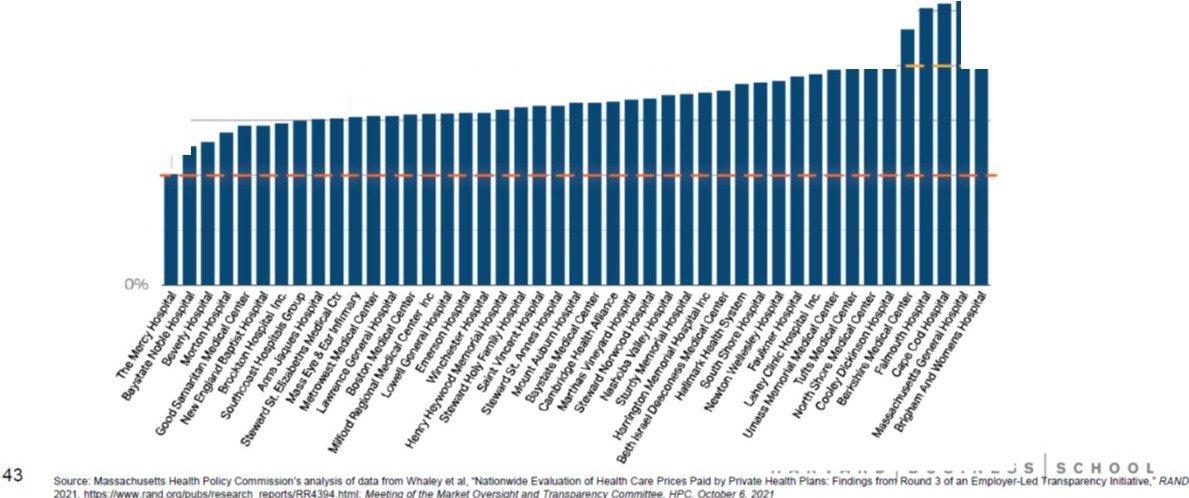 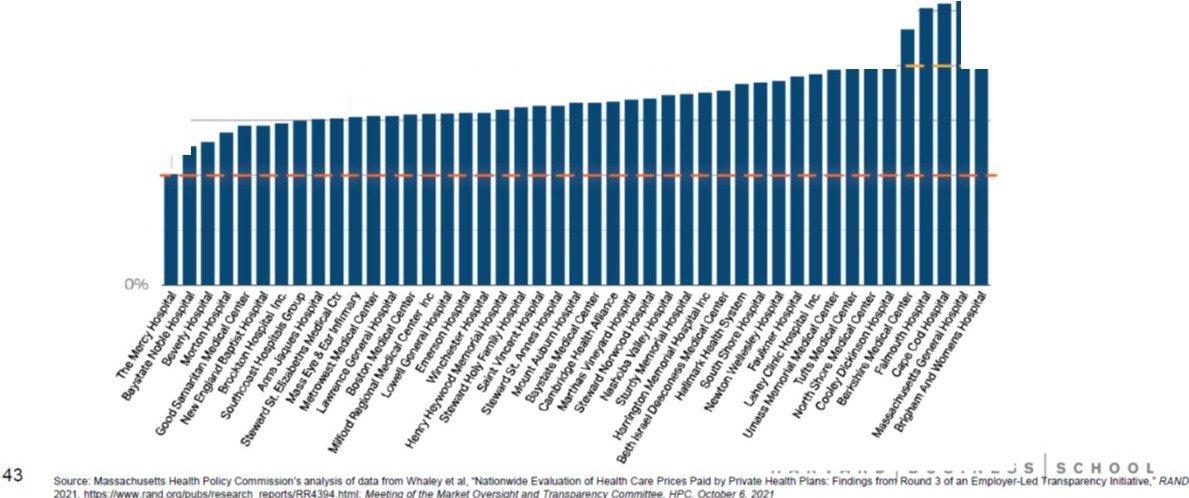 150%	rEQ.UIVALENT TO MEDICARE100%50%Plenty of price variation in Massachusetts too (1/2)IInpatient prices relative to Medicare, by provider I300o/o250%EQUIVALENT TO MEDICAREDOUBLC MEDtCAAE 6 ,,.YMCNT200%  --/r-------	-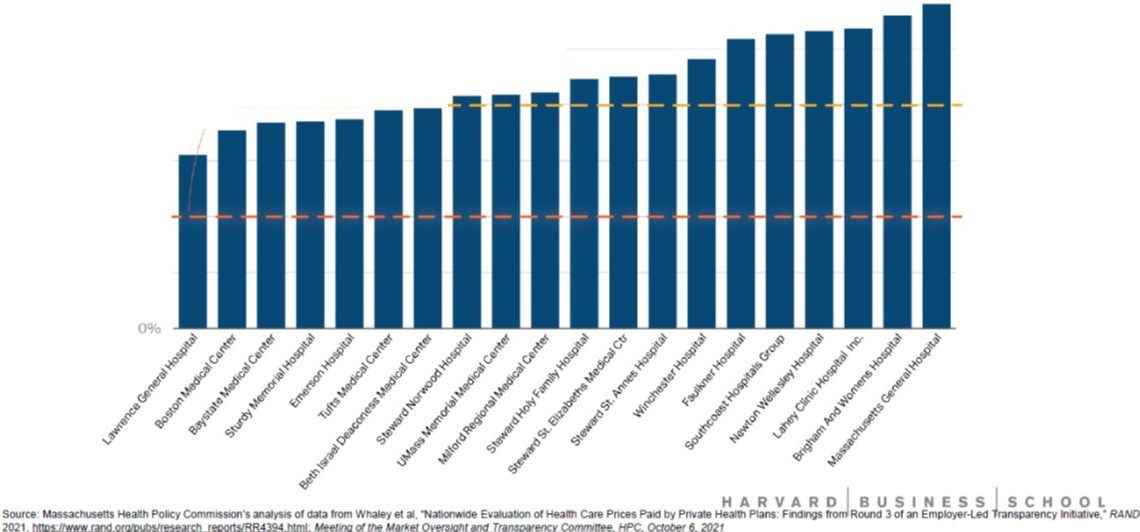 150%100%50%44EXHIBIT 6Aerial Map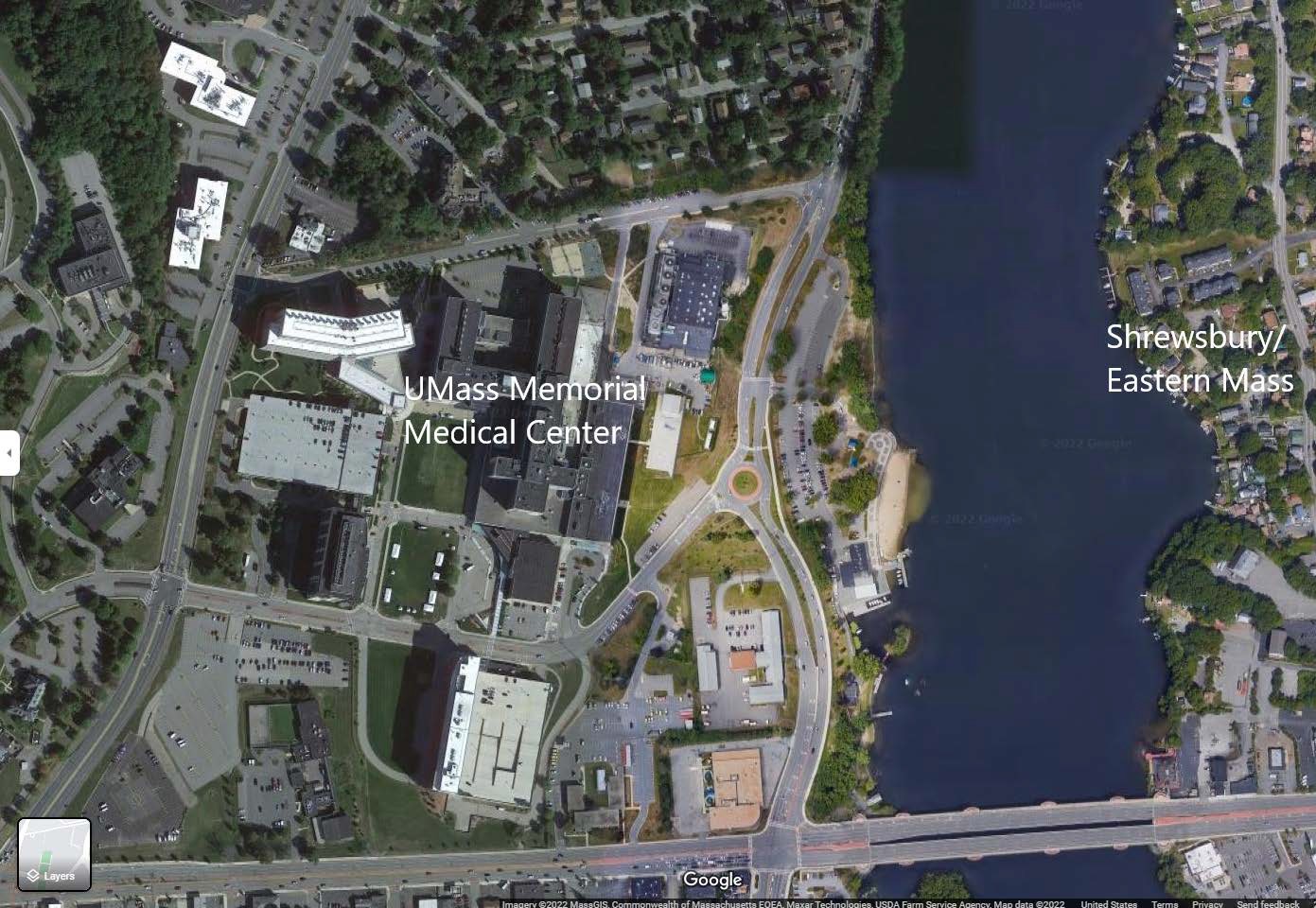 EXHIBIT 7CHIA Analysis – Community Hospital Reliance on Outpatient RevenueCHIA FY19 Hospital Profile ResultsFY19-Massachusetts-Hospital-Profiles-Compendium.pdf (chiamass.gov) MGB Facilities	AMCs:Brigham Womens Mass General Tufts Medical Boston MedicalBeth Israel Deconess Medical UMass Medical CenterKey Teaching Hosptials:Lahey Hospital Saint VincentKey Community Hospitals:Newton WellesleyBrigham Women's Faulkner Winchester HospitalMetroWest	*Sturdy	*MilfordHealthAlliance	*Harrington	*Marlborough Hospital	** Community - High Public Payor HospitalDisclaimer2The presentation you are about to view is provided as of January 13, 2014. If you are viewing this presentation after that date, there may have been events that occurred subsequent to such date that would have a material adverse effect on the information that was presented.This presentation contains certain “forward-looking statements” concerning financial and operating plans and results which involve known and unknown risks and uncertainties. In particular, statements preceded or followed by, or that include the words, “believes,” “expects,” “estimates,” “anticipates,” “plans,” “intends,” “scheduled,” or similar expressions are forward-looking statements. Various factors could cause Partners’ actual results to differ materially including, but not limited to, federal and state regulation of healthcare providers, changes in reimbursement policies of state and federal government and managed care organizations, competition in the healthcare industry in our market, general economic and capital market conditions, and changes in our labor and supply costs and in our ability to retain personnel. For more information on these and other risk factors, please refer to our most recent bond official statement or annual disclosure statement filed on the Electronic Municipal Market Access (EMMA) website maintained by the Municipal Securities Rulemaking Board.Partners does not undertake any responsibility to update any such forward-looking statements except as expressly required by law.Partners’ Full Continuum of Care4Acute Care	Post Acute Care2 Academic Medical Centers	■ 4 Rehabilitation Hospitals3,800 Tertiary Specialists	■ 2 Skilled Nursing Facilities7 Community Hospitals	■ Home Health Agency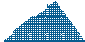 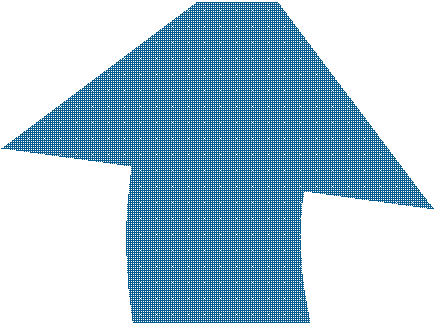 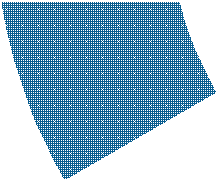 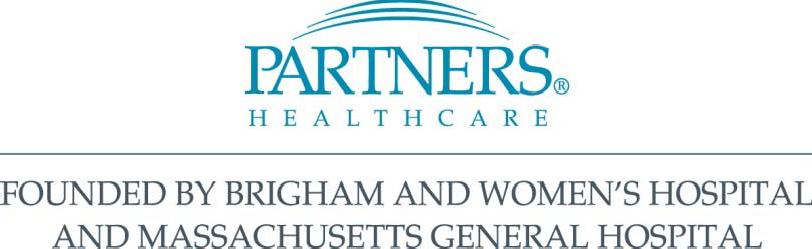 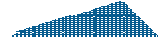 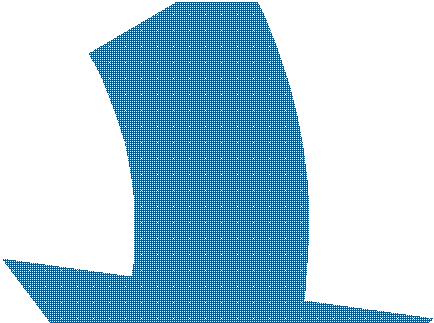 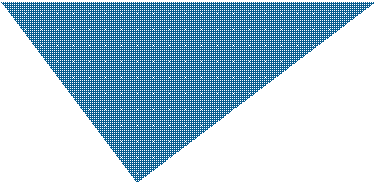 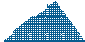 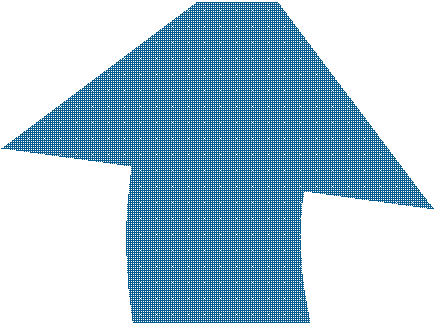 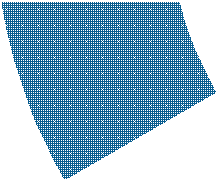 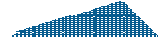 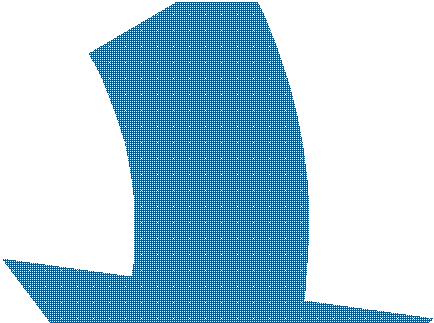 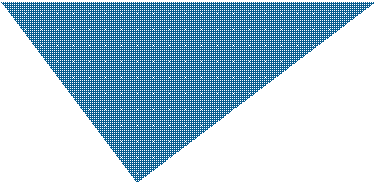 Primary Care	Specialty Care6 Multi-Specialty Ambulatory Care Centers	■ Psychiatric Hospital2,900 Community-Affiliated Physicians	■ Pediatrics6 Community Health Centers	■ Cancer CentersMarket pressures continue to intensify, requiring system approach to compete successfully6Cost pressure, impetus to prove value Increased accountability: rewardsfor longitudinal solutions (value) vs. rewards for “clicks” (volume)Increased competition: ACOs, rationalizationHealth systems competing directly to sell value to employers & consumersThe Strategic Path7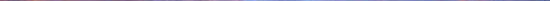 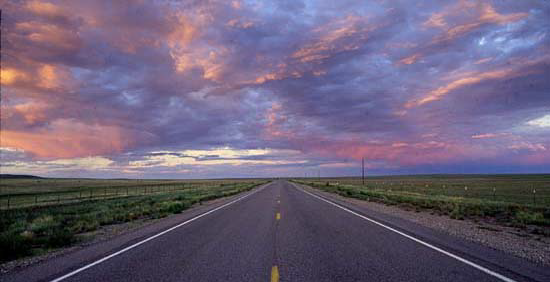 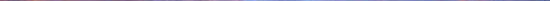 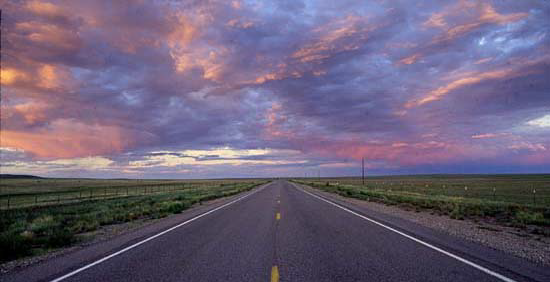 We need to control our destiny to make our institutions stronger and to preserve our missionWe must own financial responsibility for our patientsPrice linked to Quality – in the marketplaceRight Care, Right Place, CoordinationBuild Upon Clinical Strengths To Redesign Care Delivery and Make Care More Affordable9Deliver more integrated,	Increase patient affordability patient-centered care		while protecting missionTranslate	Invest in		Continue to research into			improving		build world class clinical care		community	training programhealthDevelop and track performance metrics to demonstrate unparalleled patient experience, outcomes and valueThree Phases of Work for Improving Population Health11Phase 3Phase 2	Phase 14	Disease PreventionSpecialty care:2	Where a large fraction of costsare incurred, especially in	5	Wellness PromotionPrimary care/high risk:	commercial and employee1	Where the majority of our	populationscontractual population ismanaged	3	Patient engagement: Involving patients in betterself-management of careOngoing: Central Information Systems and InfrastructureUnifying Partners missions13Research	Continuous LearningCommunityPracticeNew research models to foster innovation in translational research and commercialization in a time of wide-spread cuts in research fundingBridging research, clinical and community missionsIntegrated model of continuing professional developmentPartners has pursued strategies to diversify and growresearch funding and innovationNetwork strategy: Expand population served and make appropriate care more accessible and affordable17Pending affiliations to expand population served, enable redesign of episodic care and facilitate site of care rationalizationSouth Shore Hospital	Hallmark Health SystemAcquisition of strong regional	■	Acquisition of long-term contracting community hospital following		affiliate within Partners primary service long-term clinical affiliation		areaGoals:	■	Goal: achieve site of careBuild primary care presence	rationalization by transitioning 4 acuteSupport population health	community hospitals located north ofmanagement	Boston:Develop information	■	2 “right-sized” acute hospitals technology infrastructure	■	1 short stay outpatient center1 psychiatric center of excellenceNetwork strategy: Establish ambulatory care centers to support primary care growth in Eastern Massachusetts18Ambulatory	Urgent Care,	OtherCare Center	Primary Care		Key PHM	Mental	Specialty	Ancillaries Services(1)	Health,Services	Rehab	ServicesPartners HealthCare LivesPopulationServed	Referral PopulationStrategyAdd new primary care providers in key strategic geographies to grow covered lives in Eastern MassachusettsDevelop community-based ambulatory care and urgent care centers in strategic geographiesIncorporate core medical village services at each ambulatory care center to support population health management while creating capacity and flexibility to include additional services based on market specific needs and innovative care models (e.g. telehealth)(1) Includes services needed to better deliver care in the community including cardiology, dermatology, endocrinology, pain medicine, musculoskeletal, etc.Project NumberDescriptionNet New CapacityProposedExpenditureMGB-20121716- HE(Faulkner Project)5-story addition to BWFH's existing hospital facility that will contain 78 new M/S beds; an 8 - bed observation unit; relocated and expanded endoscopy services; an MRI; and shell space and other renovations.78 medical/surgical beds; 8- bed observation unit; expanded endoscopy services, including one additional procedure room; 1 newimaging unit.$150,098,582MGB-20121612- HE(Tower Project)New building containing 482 M/S and ICU beds w/corresponding closure of 388 existing semi- private beds (94 net new); relocated and expanded cardiology and oncology services; new imaging (CT, MRI, PET/CT and PET/MRI); andother renovationsnet 94 new inpatient beds, 24 new ORs, 7 new imaging units on the MGH campus in Boston.$1,880,774,23821012113-AS(Clinic Project)3 new ambulatory sites that will be located in Westborough, Westwood, and Woburn. Each site will include an ASC with 4 operating rooms, Physician Services, and Imaging Services (CTsand MRIs)Three clinic locations - Woburn, Westwood, Westborough with a total of 12 new ORs, 10 new imagingunits, outpatient services$223,724,658# of MRIs, CTs, OR Rooms, OBS Beds# of MRIs, CTs, OR Rooms, OBS Beds# of MRIs, CTs, OR Rooms, OBS Beds# of MRIs, CTs, OR Rooms, OBS Beds# of MRIs, CTs, OR Rooms, OBS Beds# of MRIs, CTs, OR Rooms, OBS BedsProjectsMRI UnitsCT Units# Operating RoomsIP Med/Surg BedsObservation BedsEndoscopy Rooms/SuitesDoN ApplicationYearNewton Wellesley Hospital1812020MGPO Somerville32020MGPO Waltham212019MGH132019Brigham & Women's Foxborough112019Brigham & Women's Faulkner12019MGH Waltham62018Brigham Women's Hospital12018Subtotal for Approved Projects846084Westborough1142021Westwood2242021Woburn2242021Subtotal for Ambulatory Projects5512000MGH*347942021Brigham & Women's Faulkner178812021Subtotal for MGB Hospital Facilities44717281Grand Total171325172165Newton Wellesley HospitalMGPO Somerville26,2081,0001,410734MGPO Waltham15,14712,780MGH4628,015Brigham & Women's Foxborough5,8616,139Brigham & Women's Faulkner MGH WalthamBrigham & Women's Hospital1,5001,1007,200Subtotal for Approved Projects49,17821,0197,20001,4108,749Westborough3,0543,9633,201Westwood6,96310,5985,387Woburn5,9449,7015,937Subtotal for Ambulatory Projects15,96124,26214,525000MGH*3,77846,5231,103(376)Brigham & Women's Faulkner5511,991124694Subtotal for MGB Hospital Facilities4,32946,5231,1031,615124694Grand Total69,46891,80422,8281,6151,5349,443